P y t h a g o r i á d a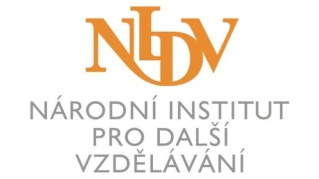 2019 – 2020		okres ________________________________kraj Vysočinakategorie       . ročníkŠkola a její přesná adresa (včetně PSČ):Úspěšní řešitelé školního kola (10 a více bodů)* - dle potřeby doplňte řádky*V případě, že je úspěšných řešitelů málo či žádný, doplňte jména žáků, kteří získali 9 a 8 bodů.Celkový počet řešitelů, kteří získali příslušný počet bodů:Jméno a příjmeníTřídaPočet bodůCelkový počet řešitelů:1510514941383127211610Statistiku zpracoval(a):dne: